Animal Care and Use Exposure Risk Assessment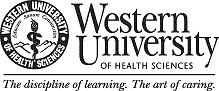 IntroductionAll persons listed on any animal protocol approved by WesternU’s IACUC must complete this form annually.  Certain medical conditions can increase the risk of health problems when working with animals or biohazardous materials.   Such conditions could include, but are not limited to: allergies to animals or their dander, allergies to latex, asthma, chronic obstructive pulmonary disease (COPD), heart valve disease, and immunosuppression due to infection (e.g., HIV), metabolic disease (e.g., diabetes), pregnancy, or treatment with drugs or biologics (e.g., corticosteroids, anabolic steroids, chemotherapeutic agents).  This form is being used to help identify potential risks or health related issues so that appropriate education and protective equipment is provided to participants in order for them to safely work with or around research animals as well as to determine whether special accommodations may be necessary.  Once you have completed this form, you must date and sign it (electronic signatures will NOT be accepted) and submit this form to the Student-Employee Health Office located in the Anderson Tower at 100 W 2nd Street, Room 219, Pomona.  You may send a hardcopy by campus mail or via fax.  All health/medical information provided will remain confidential.Identification Information				                Today’s Date ___________________________Name (print): ________________________________________     Date of Birth:  __________________________Employee ID#: __________________________________   Supervisor: ____________________________________Department: __________________________________ Email:________________________________________Work Phone: ___________________________________    Emergency Phone: ______________________________Health Care Provider (physician, nurse practitioner, etc.) _______________________________________Health Care Provider Phone Number: ______________________________________________________Occupational Risk FactorsAre you currently pregnant?    				 No 			 Yes   If yes, stop and refer to Occupational Health specialist.Are you considering pregnancy in the next 3 months? 	 No 			 Yes    If yes, stop and refer to Occupational Health specialist.What facility/location/room do/will you work in?  ____________________________________Are you listed on a research protocol?    No 	 Yes   If yes, who is the Principal Investigator and what is the protocol approval number? __________________________________________________________________Do you require any accommodations in order to perform your job duties?	        No        YesIf yes, please describe. _______________________________________________________________Present Health StatusAre you currently under the care of a healthcare provider for any medical condition or taking any medications that could compromise your immune system (See examples listed under Introduction)?   No 			 YesIf yes, please describe. _______________________________________________________________Do you use or have you used any of the following tobacco products?  Check all that apply.	 cigarettes		 No 			 Yes		How often? ________________	 cigars			 No 			 Yes		How often? ________________	 pipe			 No 			 Yes		How often? ________________	 chewing tobacco		 No 			 Yes 		How often? ________________Focused Health History: AllergiesDo you have a history of allergies?  		 No 			 YesCheck all that apply.			 animals	 	 asthma	 eczema  	 foods _______________________________ hives  		 latex	 insects ___________________________________________  	 seasonal rhinitis (“hay fever”)			 trees, grasses molds				 medications ____________________________________________________________________        other  _________________________________________________________________________Are you presently taking any medications for allergy symptoms such as itchy, watery eyes; runny nose; sneezing; or, asthma?  			 No 			 Yes 	If yes, please list. ___________________________________________________________________Have you ever had allergy testing performed?  	 No 		 Yes (Please provide a copy of the results) ImmunizationsNOTE:  You must provide documentation of your previous immunizations/titers.Have you ever had an adverse reaction to any of these immunizations or tests?  If so, please describe. _____________________________________________________________________________________________Please check those items that you are/will be exposed to in the performance of your assigned job duties.Carcinogens/mutagens/teratogens				Infectious agents (bacteria, viruses, fungi, parasites, prions)	Ionizing radiation or radioisotopesLasersRecombinant DNAToxic chemicalsAntineoplastic (anticancer) agents (list) ________________________________________________________Anesthetic gases (list)  ___________________________________________________________Human-derived material (e.g., blood, tissues, cells from patients, cell lines) – Describe material(s) and specify source(s) and approximate amounts/volumes to be handled:  _______________________Laboratory Animal Use (Check all that apply)No animal contact (Skip to question 18).No direct animal contact but will be working in areas where animals are housed or used.Does not conduct procedures on live animals but handles “unfixed” animal tissues and fluids.Handles, restrains, collects specimens or administers substances to live animals.Performs invasive procedures such as surgery, necropsy.How long have you worked with animals?   0-1 years    1-5 years    >5 yearsWhat species or types of animals are you/will you be exposed to or working with?  ____________________________	_________________________________________________________________________________What equipment and personal protection equipment (PPE) do you use when working with laboratory animals?  Check all that apply.	 Animal transfer station					 Dedicated Lab coat	 Chemical fume hood					 Head cover	 Biological Safety Cabinet				 Shoe covers	 Protective safety glasses/goggles				 Surgical mask Face Shield						 Respirator (e.g., N95, PAPR, etc.) _______		 Gloves (specify latex or nitrile)		 Other – Explain: 				______On average, how much exposure to laboratory animals do/will you have? < 1 hour per week           1-8 hours per week           > 8 hours per weekDo you have any health or workplace concerns not covered by this questionnaire that you feel may affect your occupational health and would like to confidentially discuss with a healthcare professional?					 No 			 YesMy signature below certifies that the above statements are true, complete and correct to the best of my knowledge. I am aware that contact with animals may result in exposure to various animal allergens which may cause allergic reactions despite the use of engineering and safe work practices.  I acknowledge that I may be contacted by WesternU’s Student-Employee Health Office (SEHO) if there are any questions related to my answers on this form.  I further authorize the SEHO to provide information related to my eligibility for participation in the Animal Care Program to the Chair of the IACUC and/or the Vice President for Biotechnology and Research._____________________________________________	______________________________Signature							DateForm Reviewed by: 							Date: 					_____ No issues identified		_____ Recommend Tetanus Booster if more than 10 years since last one_____ Refer to primary healthcare provider for further evaluation and clearance_____ Additional assessment indicated, lab worker notified on __________________________Immunization or TestDate ReceivedTiter DateTiter ResultBCG (TB vaccine)Hepatitis B (series of 3 shots)PPD skin test (for TB diagnosis)Rabies (series of 3 shots)Tetanus (Td or Tdap)